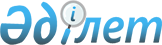 Жылыой аудандық мәслихатының 2017 жылғы 15 желтоқсандағы № 15-1 "2018-2020 жылдарға арналған аудандық бюджет туралы" шешіміне өзгерістер мен толықтырулар енгізу туралыАтырау облысы Жылыой ауданы мәслихатының 2018 жылғы 27 наурыздағы № 18-1 шешімі. Атырау облысының Әділет департаментінде 2018 жылғы 13 сәуірде № 4113 болып тіркелді
      Қазақстан Республикасының 2008 жылғы 4 желтоқсандағы Бюджет кодексіне, "Қазақстан Республикасындағы жергілікті мемлекеттік басқару және өзін-өзі басқару туралы" Қазақстан Республикасының 2001 жылғы 23 қаңтардағы Заңының 6 бабының 1 тармағының 1) тармақшасына сәйкес және аудан әкімдігі ұсынған 2018–2020 жылдарға арналған аудандық бюджетті нақтылау туралы ұсынысын қарап, аудандық мәслихат ШЕШІМ ҚАБЫЛДАДЫ:
      1. Жылыой аудандық мәслихаттың 2017 жылғы 15 желтоқсандағы № 15-1 "2018–2020 жылдарға арналған аудандық бюджет туралы" шешіміне (нормативтік құқықтық актілерді мемлекеттік тіркеу тізілімінде № 4031 болып тіркелген, 2018 жылғы 12 қаңтардағы Қазақстан Республикасы нормативтік құқықтық актілерінің эталондық бақылау банкінде жарияланған) келесі өзгерістер мен толықтырулар енгізілсін:
      1 тармақтың:
      1) тармақшасында:
      "25 905 100" деген сандар "27 941 204" деген сандармен ауыстырылсын;
      "488 428" деген сандар "2 524 532" деген сандармен ауыстырылсын;
      2) тармақшасында: 
      "25 905 100" деген сандар "28 321 934" деген сандармен ауыстырылсын.
      5) тармақшасында: 
      "- 131 051" деген сандар "-256 895" деген сандармен ауыстырылсын;
      6) тармақшасында: 
      "131 051" деген сандар "256 895" деген сандармен;
      "0" деген сан "380 730" деген сандармен ауыстырылсын.
      4 тармақ келесі мазмұндағы жолдармен толықтырылсын: 
      "Аудандық бюджеттен қала, кент, ауылдық округтер бюджеттеріне төмендегідей көлемдерде:
      білім беру ұйымдарын ағымдағы ұстауға – 9 268 мың теңге;
      білім беру ұйымдарын күрделі жөндеуге – 141 061 мың теңге;
      қысқы мерзімге дайындық жұмыстарын жүргізу үшін – 62 450 мың теңге;
      жалпы сипаттағы мемлекеттік қызметтерге – 29 386 мың теңге ағымдағы нысаналы трансферттер көзделгені ескерілсін.
      Аудандық бюджеттен қала, кент, ауылдық округтер бюджеттеріне өңірлерді дамытудың 2020 жылға дейінгі бағдарламасы шеңберінде өңірлерді экономикалық дамытуға жәрдемдесу бойынша шараларды іске асыруға - 27 001 мың теңге нысаналы даму трансферттер көзделгені ескерілсін."
      11 тармақта:
      "97 410" деген сандар "232 050" деген сандармен ауыстырылсын;
      келесі мазмұндағы жолдармен толықтырылсын:
      "білім беру ұйымдарын ағымдағы ұстауға – 133 495 мың теңге;
      білім беру ұйымдарын күрделі жөндеуге – 202 413 мың теңге;
      мәдениет ұйымдарын материалдық-техникалық жарақтандаруға- 145 460 мың теңге;
      спорт ұйымдарын ағымдағы ұстауға және материалдық-техникалық жарақтандыруға - 76 135 мың теңге;
      тұрғын-үй коммуналдық шаруашылық саласына арнайы техника мен құралдар сатып алуға – 319 919 мың теңге;
      қысқы мерзімге дайындық жұмыстарын жүргізу үшін - 521 874 мың теңге;
      ветеринария ұйымдарын ағымдағы ұстауға және материалдық-техникалық базасын нығайтуға – 26 236 мың теңге;"
      12 тармақта:
      "65 000" деген сандар "76 793" деген сандармен ауыстырылсын;
      келесі мазмұндағы жолдармен толықтырылсын:
      "инженерлік-коммуникациялық инфрақұрылымды салуға - 244 829 мың теңге;
      көлік инфрақұрылы объектілерін салуға және автомобильдер жолдарын жаңғыртуға - 200 000 мың теңге;
      ауылдық елді мекендерді сумен жабдықтау және су бұру жүйелерін дамытуға - 19 337 мың теңге".
      2. Көрсетілген шешімге 1 қосымша осы шешімнің қосымшасына сәйкес жаңа редакцияда мазмұндалсын.
      3. Осы шешімнің орындалуын бақылау аудандық мәслихаттың бюджет, қаржы, экономика және кәсіпкерлікті дамыту мәселелері жөніндегі тұрақты комиссиясына жүктелсін (Ү. Жақашев).
      4. Осы шешім 2018 жылдың 1 қаңтарынан бастап қолданысқа енгізіледі. 2018 жылғы нақтыланған бюджет
					© 2012. Қазақстан Республикасы Әділет министрлігінің «Қазақстан Республикасының Заңнама және құқықтық ақпарат институты» ШЖҚ РМК
				
      Аудандық мәслихаттың кезектен тыс
XVIII cессиясының төрағасы 

А. Мұқанов

      Аудандық мәслихат хатшысы 

М. Кенғанов
Аудандық мәслихаттың
2018 жылғы 27 наурыздағы
№ 18-1 шешіміне қосымша
"2018-2020 жылдарға арналған
аудандық бюджет туралы
аудандық мәслихаттың 2017 жылғы
15 желтоқсандағы № 15-1 шешіміне 1 қосымша
Санаты
Санаты
Санаты
Санаты
Сомасы

мың теңге
Сыныбы
Сыныбы
Сыныбы
Сомасы

мың теңге
Ішкі сыныбы
Ішкі сыныбы
Сомасы

мың теңге
Атауы
Сомасы

мың теңге
І. Кірістер
27 941 204
1
Салықтық түсімдер
25309474
01
Табыс салығы
1050000
2
Жеке табыс салығы
1050000
03
Әлеуметтік салық
1030000
1
Әлеуметтік салық
1030000
04
Меншікке салынатын салықтар
23009295
1
Мүлікке салынатын салықтар
22899567
3
Жер салығы
30873
4
Көлік құралдарына салынатын салық
78855
05
Тауарларға, жұмыстарға және қызметтерге салынатын ішкі салықтар
198947
2
Акциздер
16290
3
Табиғи және басқа да ресурстарды пайдаланғаны үшін түсетін түсімдер
45559
4
Кәсіпкерлік және кәсіби қызметті жүргізгені үшін алынатын алымдар
135242
5
 Ойын бизнесіне салық
1856
08
Заңдық мәнді іс-әрекеттерді жасағаны және (немесе) оған уәкілеттігі бар мемлекеттік органдар немесе лауазымды адамдар құжаттар бергені үшін алынатын міндетті төлемдер
21232
1
Мемлекеттік баж
21232
2
Салықтық емес түсімдер
8720
01
Мемлекеттік меншіктен түсетін кірістер
3880
9
Мемлекеттік меншіктен түсетін басқа да кірістер
3880
06
Өзге де салықтық емес түсімдер
4840
1
Өзге де салықтық емес түсімдер
4840
3
Негізгі капиталды сатудан түсетін түсімдер
98478
03
Жерді және материалдық емес активтерді сату
98478
1
Жерді сату
98478
4
Трансферттердің түсiмдері
2524532
02
Мемлекеттік басқарудың жоғары тұрған органдарынан түсетін трансферттер
2524532
2
Облыстық бюджеттен түсетiн трансферттер
2524532
Функционалдық топ
Функционалдық топ
Функционалдық топ
Функционалдық топ
Сомасы 

мың теңге
Бюджеттік бағдарламалардың әкімшісі
Бюджеттік бағдарламалардың әкімшісі
Бюджеттік бағдарламалардың әкімшісі
Сомасы 

мың теңге
Бағдарлама
Бағдарлама
Сомасы 

мың теңге
Атауы
Сомасы 

мың теңге
ІІ. Шығыстар
28321934
01
Жалпы сипаттағы мемлекеттік қызметтер
501127
112
Аудан (облыстық маңызы бар қала) мәслихатының аппараты
22141
001
Аудан (облыстық маңызы бар қала) мәслихатының қызметін қамтамасыз ету жөніндегі қызметтер
22141
122
Аудан (облыстық маңызы бар қала) әкімінің аппараты
130247
001
Аудан (облыстық маңызы бар қала) әкімінің қызметін қамтамасыз ету жөніндегі қызметтер
78065
003
Мемлекеттік органның күрделі шығыстары
22796
113
Жергілікті бюджеттерден берілетін ағымдағы нысаналы трансферттер
29386
123
Қаладағы аудан, аудандық маңызы бар қала, кент, ауыл , ауылдық округ әкімінің аппараты
52198
001
Қаладағы аудан, аудандық маңызы бар қаланың, кент, ауыл, ауылдық округ әкімінің қызметін қамтамасыз ету жөніндегі қызметтер
51396
022
Мемлекеттік органның күрделі шығыстары
802
459
Ауданның (облыстық маңызы бар қаланың) экономика және қаржы бөлімі
4236
010
Жекешелендіру, коммуналдық меншікті басқару, жекешелендіруден кейінгі қызмет және осыған байланысты дауларды реттеу
4236
459
Ауданның (облыстық маңызы бар қаланың) экономика және қаржы бөлімі
33849
001
Ауданның (облыстық маңызы бар қаланың) экономикалық саясаттың қалыптастыру мен дамыту, мемлекеттік жоспарлау, бюджеттік атқару және коммуналдық меншігін басқару саласындағы мемлекеттік саясатты іске асыру жөніндегі қызметтер
33849
467
Ауданның (облыстық маңызы бар қаланың) құрылыс бөлімі
32216
040
Мемлекеттік органдардың объектілерін дамыту
32216
482
Ауданның (облыстық маңызы бар қаланың) кәсіпкерлік және туризм бөлімі
13007
001
Жергілікті деңгейде кәсіпкерлікті және туризмді дамыту саласындағы мемлекеттік саясатты іске асыру жөніндегі қызметтер
11937
003
Мемлекеттік органның күрделі шығыстары
1070
492
Ауданның (облыстық маңызы бар қаланың) тұрғын үй-коммуналдық шаруашылығы, жолаушылар көлігі, автомобиль жолдары және тұрғын-үй инспекциясы бөлімі
170933
001
Жергілікті деңгейде тұрғын үй-коммуналдық шаруашылығы, жолаушылар көлігі, автомобиль жолдары және тұрғын үй-инспекциясы саласындағы мемлекеттік саясатты іске асыру жөніндегі қызметтер
29732
013
Мемлекеттік органның күрделі шығыстары
2900
113
Жергілікті бюджеттерден берілетін ағымдағы нысаналы трансферттер
138301
801
Ауданның (облыстық маңызы бар қаланың) жұмыспен қамту, әлеуметтік бағдарламалар және азаматтық хал актілерін тіркеу бөлімі
42300
001
Жергілікті деңгейде жұмыспен қамту, әлеуметтік бағдарламалар және азаматтық хал актілерін тіркеу саласындағы мемлекеттік саясатты іске асыру жөніндегі қызметтер
32151
003
Мемлекеттік органның күрделі шығыстары
7190
032
Ведомстволық бағыныстағы мемлекеттік мекемелерінің және ұйымдарының күрделі шығыстары
2959
02
Қорғаныс
20234
122
Аудан (облыстық маңызы бар қала) әкімінің аппараты
20234
005
Жалпыға бірдей әскери міндетті атқару шеңберіндегі іс-шаралар
10234
006
Аудан (облыстық маңызы бар қала) ауқымындағы төтенше жағдайлардың алдын алу және оларды жою
5000
007
Аудандық (қалалық) ауқымдағы дала өрттерінің, сондай-ақ мемлекеттік өртке қарсы қызмет органдары құрылмаған елдi мекендерде өрттердің алдын алу және оларды сөндіру жөніндегі іс-шаралар
5000
03
Қоғамдық тәртіп, қауіпсіздік, құқықтық, сот, қылмыстық-атқару қызметі
293949
472
Ауданның (облыстық маңызы бар қаланың) құрылыс, сәулет және қала құрылысы бөлімі
143949
066
Қоғамдық тәртіп пен қауіпсіздік объектілерін салу
143949
492
Ауданның (облыстық маңызы бар қаланың) тұрғын үй-коммуналдық шаруашылығы, жолаушылар көлігі, автомобиль жолдары және тұрғын-үй инспекциясы бөлімі
150000
021
Елдi мекендерде жол қозғалысы қауiпсiздiгін қамтамасыз ету
150000
04
Білім беру
4659732
123
Қаладағы аудан, аудандық маңызы бар қала, кент, ауыл , ауылдық округ әкімінің аппараты
42121
041
Мектепке дейінгі білім беру ұйымдарында мемлекеттік білім беру тапсырысын іске асыруға 
42121
464
Ауданның (облыстық маңызы бар қаланың) білім бөлімі
3387794
003
Жалпы білім беру
3185678
006
Балаларға қосымша білім беру
202116
467
Ауданның (облыстық маңызы бар қаланың) құрылыс бөлімі
86293
024
Бастауыш, негізгі орта және жалпы орта білім беру объектілерін салу және реконструкциялау
86293
465
Ауданның (облыстық маңызы бар қаланың) дене шынықтыру және спорт бөлімі 
173750
017
Балалар мен жасөспірімдерге спорт бойынша қосымша білім беру
173750
464
Ауданның (облыстық маңызы бар қаланың) білім бөлімі
969774
001
Жергілікті деңгейде білім беру саласындағы мемлекеттік саясатты іске асыру жөніндегі қызметтер
23474
005
Ауданның (облыстық маңызы бар қаланың) мемлекеттік білім беру мекемелері үшін оқулықтар мен оқу-әдiстемелiк кешендерді сатып алу және жеткізу
322498
007
Аудандық (қалалық) ауқымдағы мектеп олимпиадаларын және мектептен тыс іс-шараларды өткiзу
856
012
Мемлекеттік органның күрделі шығыстары
7590
015
Жетім баланы (жетім балаларды) және ата-аналарының қамқорынсыз қалған баланы (балаларды) күтіп-ұстауға қамқоршыларға (қорғаншыларға) ай сайынға ақшалай қаражат төлемі
20000
022
Жетім баланы (жетім балаларды) және ата-аналарының қамқорынсыз қалған баланы (балаларды)асырап алғаны үшін Қазақстан азаматтарына біржолғы ақша қаражатын төлеуге арналған төлемдер
480
029
Балалар мен жасөспірімдердің психикалық денсаулығын зерттеу және халыққа психологиялық-медициналық-педагогикалық консультациялық көмек көрсету
14898
067
Ведомстволық бағыныстағы мемлекеттік мекемелерінің және ұйымдарының күрделі шығыстары
430277
113
Жергілікті бюджеттерден берілетін ағымдағы нысаналы трансферттер
149701
06
Әлеуметтік көмек және әлеуметтік қамсыздандыру
350611
464
Ауданның (облыстық маңызы бар қаланың) білім бөлімі 
1427
030
Патронат тәрбиешілерге берілген баланы (балаларды) асырап бағу
1427
801
Ауданның (облыстық маңызы бар қаланың) жұмыспен қамту, әлеуметтік бағдарламалар және азаматтық хал актілерін тіркеу бөлімі 
326752
004
Жұмыспен қамту бағдарламасы
104811
006
Ауылдық жерлерде тұратын білім беру, әлеуметтік қамтамасыз ету, мәдениет, спорт және ветеринар мамандарына отын сатып алуға Қазақстан Республикасының заңнамасына сәйкес әлеуметтік көмек көрсету
2750
007
Тұрғын үйге көмек көрсету
2500
009
Үйден тәрбиеленіп оқытылатын мүгедек балаларды материалдық қамтамасыз ету 
2500
010
Мемлекеттік атаулы әлеуметтік көмек
85892
011
Жергілікті өкілді органдардың шешімі бойынша мұқтаж азаматтардың жекелеген топтарына әлеуметтік көмек
29708
014
Мұқтаж азаматтарға үйде әлеуметтік көмек көрсету
45152
017
Мүгедектерді оңалту жеке бағдарламасына сәйкес, мұқтаж мүгедектерді міндетті гигиеналық құралдармен және ымдау тілі мамандарының қызмет көрсетуін, жеке көмекшілермен қамтамасыз ету 
21487
023
Жұмыспен қамту орталықтарының қызметін қамтамасыз ету
31952
801
Ауданның (облыстық маңызы бар қаланың) жұмыспен қамту, әлеуметтік бағдарламалар және азаматтық хал актілерін тіркеу бөлімі 
22432
018
Жәрдемақыларды және басқа да әлеуметтік төлемдерді есептеу, төлеу мен жеткізу бойынша қызметтерге ақы төлеу
1100
050
Қазақстан Республикасында мүгедектердің құқықтарын қамтамасыз ету және өмір сүру сапасын жақсарту жөніндегі 2012 - 2018 жылдарға арналған іс-шаралар жоспарын іске асыру
21332
07
Тұрғын үй коммуналдық шаруашылығы 
1259136
492
Ауданның (облыстық маңызы бар қаланың) тұрғын үй-коммуналдық шаруашылығы, жолаушылар көлігі, автомобиль жолдары және тұрғын-үй инспекциясы бөлімі
589896
004
Азаматтардың жекелеген санаттарын тұрғын үймен қамтамасыз ету
30000
005
Авариялық және ескiрген тұрғын үйлердi бұзу
3000
012
Сумен жабдықтау және су бұру жүйесінің жұмыс істеуі
150135
014
Қаланы және елді мекендерді абаттандыруды дамыту
227
026
Ауданның (облыстық маңызы бар қаланың) коммуналдық меншігіндегі жылу жүйелерін пайдалануды ұйымдастыру
111911
033
Инженерлік-коммуникациялық инфрақұрылымды жобалау, дамыту және (немесе) жайластыру
164575
029
Сумен жабдықтау және су бұру жүйелерін дамыту
1000
058
Ауылдық елді мекендердегі сумен жабдықтау және су бұру жүйелерін дамыту
129048
467
Ауданның (облыстық маңызы бар қаланың) құрылыс бөлімі
341036
003
Коммуналдық тұрғын үй қорының тұрғын үйін жобалау және (немесе) салу, реконструкциялау
11482
004
Инженерлік-коммуникациялық инфрақұрылымды жобалау, дамыту және (немесе) жайластыру
284411
007
Қаланы және елді мекендерді абаттандыруды дамыту
39353
074
Нәтижелі жұмыспен қамтуды және жаппай кәсіпкерлікті дамыту бағдарламасы шеңберінде жетіспейтін инженерлік-коммуникациялық инфрақұрылымды дамыту және/немесе салу
5790
123
Қаладағы аудан, аудандық маңызы бар қала, кент, ауыл, ауылдық округ әкімінің аппараты
8285
008
Елді мекендердегі көшелерді жарықтандыру
1785
009
Елді мекендердің санитариясын қамтамасыз ету
6500
492
Ауданның (облыстық маңызы бар қаланың) тұрғын үй-коммуналдық шаруашылығы, жолаушылар көлігі, автомобиль жолдары және тұрғын-үй инспекциясы бөлімі
319919
016
Елді мекендердің санитариясын қамтамасыз ету
319919
08
Мәдениет, спорт, туризм және ақпараттық кеңістік
397684
455
Ауданның (облыстық маңызы бар қаланың) мәдениет және тілдерді дамыту бөлімі
204853
003
Мәдени-демалыс жұмысын қолдау
204853
465
Ауданның (облыстық маңызы бар қаланың) дене шынықтыру және спорт бөлімі
35322
001
Жергілікті деңгейде дене шынықтыру және спорт саласындағы мемлекеттік саясатты іске асыру жөніндегі қызметтер
9785
006
Аудандық (облыстық маңызы бар қалалық) деңгейде спорттық жарыстар өткiзу
4037
007
Әртүрлi спорт түрлерi бойынша аудан (облыстық маңызы бар қала) құрама командаларының мүшелерiн дайындау және олардың облыстық спорт жарыстарына қатысуы
4700
032
Ведомстволық бағыныстағы мемлекеттік мекемелерінің және ұйымдарының күрделі шығыстары
16800
467
Ауданның (облыстық маңызы бар қаланың) құрылыс бөлімі
1400
008
Спорт объектілерін дамыту
1400
455
Ауданның (облыстық маңызы бар қаланың) мәдениет және тілдерді дамыту бөлімі
79018
006
Аудандық (қалалық) кітапханалардың жұмыс істеуі
79018
456
Ауданның (облыстық маңызы бар қаланың) ішкі саясат бөлімі
6000
002
Мемлекеттік ақпараттық саясат жүргізу жөніндегі қызметтер
6000
455
Ауданның (облыстық маңызы бар қаланың) мәдениет және тілдерді дамыту бөлімі
36477
001
Жергілікті деңгейде тілдерді және мәдениетті дамыту саласындағы мемлекеттік саясатты іске асыру жөніндегі қызметтер
12963
032
Ведомстволық бағыныстағы мемлекеттік мекемелерінің және ұйымдарының күрделі шығыстары
23514
456
Ауданның (облыстық маңызы бар қаланың) ішкі саясат бөлімі
34614
001
Жергілікті деңгейде ақпарат, мемлекеттілікті нығайту және азаматтардың әлеуметтік сенімділігін қалыптастыру саласында мемлекеттік саясатты іске асыру жөніндегі қызметтер
15629
003
Жастар саясаты саласында іс-шараларды іске асыру
18985
10
Ауыл, су, орман, балық шаруашылығы, ерекше қорғалатын табиғи аумақтар, қоршаған ортаны және жануарлар дүниесін қорғау, жер қатынастары
148434
459
Ауданның (облыстық маңызы бар қаланың) экономика және қаржы бөлімі 
2277
099
Мамандардың әлеуметтік көмек көрсетуі жөніндегі шараларды іске асыру
2277
462
Ауданның (облыстық маңызы бар қаланың) ауыл шаруашылығы бөлімі
13956
001
Жергілікті деңгейде ауыл шаруашылығы саласындағы мемлекеттік саясатты іске асыру жөніндегі қызметтер
13956
800
Ауданның (облыстық маңызы бар қаланың) ветеринария және ветеринариялық бақылау бөлімі
35264
001
Жергілікті деңгейде ветеринария саласындағы мемлекеттік саясатты және ветеринариялық бақылауды іске асыру жөніндегі қызметтер
15563
003
Мемлекеттік органдардың күрделі шығыстары
251
006
Қаңғыбас иттер мен мысықтарды аулауды және жоюды ұйымдастыру
8630
032
Ведомстволық бағыныстағы мемлекеттік мекемелерінің және ұйымдарының күрделі шығыстары
10820
463
Ауданның (облыстық маңызы бар қаланың) жер қатынастары бөлімі
41524
001
Аудан (облыстық маңызы бар қала) аумағында жер қатынастарын реттеу саласындағы мемлекеттік саясатты іске асыру жөніндегі қызметтер
21164
007
Мемлекеттік органдардың күрделі шығыстары
20360
800
Ауданның (облыстық маңызы бар қаланың) ветеринария және ветеринариялық бақылау бөлімі
55413
010
Эпизоотияға қарсы іс-шаралар жүргізу
55413
11
Өнеркәсіп, сәулет, қала құрылысы және құрылыс қызметі
46367
467
Ауданның (облыстық маңызы бар қаланың) құрылыс бөлімі
31059
001
Жергілікті деңгейде құрылыс саласындағы мемлекеттік саясатты іске асыру жөніндегі қызметтер
4058
114
Жергілікті бюджеттерден берілетін нысаналы даму трансферттері
27001
468
Ауданның (облыстық маңызы бар қаланың) сәулет және қала құрылысы бөлімі
15308
001
Жергілікті деңгейде сәулет және қала құрылысы саласындағы мемлекеттік саясатты іске асыру жөніндегі қызметтер
15308
12
Көлiк және коммуникация
85100
492
Ауданның (облыстық маңызы бар қаланың) тұрғын үй-коммуналдық шаруашылығы, жолаушылар көлігі, автомобиль жолдары және тұрғын-үй инспекциясы бөлімі
85100
020
Көлік инфрақұрылымын дамыту
75400
023
Автомобиль жолдарының жұмыс істеуін қамтамасыз ету
9700
13
Басқалар
457120
123
Қаладағы аудан, аудандық маңызы бар қала, кент, ауыл , ауылдық округ әкімінің аппараты
3589
040
Өңірлерді дамытудың 2020 жылға дейінгі бағдарламасы шеңберінде өңірлерді экономикалық дамытуға жәрдемдесу бойынша шараларды іске асыру
3589
492
Ауданның (облыстық маңызы бар қаланың) тұрғын үй-коммуналдық шаруашылығы, жолаушылар көлігі, автомобиль жолдары және тұрғын-үй инспекциясы бөлімі
50000
085
Моноқалаларда бюджеттік инвестициялық жобаларды іске асыру
50000
459
Ауданның (облыстық маңызы бар қаланың) экономика және қаржы бөлімі
403531
012
Ауданның (облыстық маңызы бар қаланың) жергілікті атқарушы органының резерві
403531
14
Борышқа қызмет көрсету
26
459
Ауданның (облыстық маңызы бар қаланың) экономика және қаржы бөлімі
26
021
Жергілікті атқарушы органдардың облыстық бюджеттен қарыздар бойынша сыйақылар мен өзге де төлемдерді төлеу бойынша борышына қызмет көрсету 
26
15
Трансферттер
20102414
459
Ауданның (облыстық маңызы бар қаланың) экономика және қаржы бөлімі
20102414
006
Нысаналы пайдаланылмаған (толық пайдаланылмаған) трансферттерді қайтару
6
007
Бюджеттік алып коюлар
18849604
024
Заңнаманы өзгертуге байланысты жоғары тұрған бюджеттің шығындарын өтеуге төменгі тұрған бюджеттен ағымдағы нысаналы трансферттер
247440
038
Субвенциялар
1004364
051
Жергілікті өзін-өзі басқару органдарына берілетін трансферттер
1000
III. Таза бюджеттік кредит беру
-123835
10
Ауыл, су, орман, балық шаруашылығы, ерекше қорғалатын табиғи аумақтар, қоршаған ортаны және жануарлар дүниесін қорғау, жер қатынастары
3608
459
Ауданның (облыстық маңызы бар қаланың) экономика және қаржы бөлімі
3608
018
Мамандарды әлеуметтік қолдау шараларын іске асыруға берілетін бюджеттік кредиттер
3608
16
Қарыздарды өтеу
127443
459
Ауданның (облыстық маңызы бар қаланың) экономика және қаржы бөлімі
127443
005
Жергілікті атқарушы органның жоғары тұрған бюджет алдындағы борышын өтеу
127443
Санаты
Санаты
Санаты
Санаты
Сомасы

мың теңге
Сыныбы
Сыныбы
Сыныбы
Сомасы

мың теңге
Ішкі сыныбы
Ішкі сыныбы
Сомасы

мың теңге
Атауы
Сомасы

мың теңге
V. Бюджет тапшылығы (профициті)
-256 895
VI.Бюджет тапшылығын қаржыландыру (профицитті пайдалану)
256 895
5
Бюджеттік кредиттерді өтеу 
127443
01
Бюджеттік кредиттерді өтеу 
127443
1
Мемлекеттік бюджеттен берілген бюджеттік кредиттерді өтеу 
127443
7
Қарыздар түсімдері
3608
01
Мемлекеттік ішкі қарыздар
3608
2
Қарыз алу келісім-шарттары
3608
8
Бюджет қаражатының пайдаланылатын қалдықтары
380 730
1
Бюджет қаражаты қалдықтары
380 730
1
Бюджет қаражатының бос қалдықтары
380 730